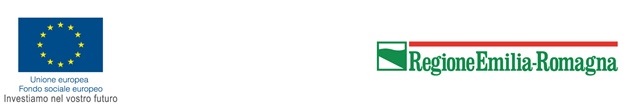 ALLEGATO A)Atto di impegnoIl/la Sottoscritto/a ………………… nato/a a: …………. (…) il giorno ……... e residente in ..…………..….     cap …. 	  Comune ………………………… (…)in qualità di Legale Rappresentante (o suo delegato) del Soggetto Gestore …………………… (cod. org. …..) via   …………..… cap …..  comune di …………………. (…)SI IMPEGNA in relazione all’operazione identificata con il seguente Rif. P.A. n.2021-______ di cui alla D.G.R. n 2102/2021:ad erogare le misure previste, così come specificate al punto 4. del Bando allegato 1) della suddetta deliberazione, al fine di sostenere la continuità dei percorsi delle persone per l’inserimento lavorativo e/o per l’inclusione attiva che si sono sostanziate attraverso un tirocinio di cui all’art. 24 della Legge regionale n. 17/2005 e ss.mm.ii., a fronte delle oggettive difficoltà e/o impossibilità, da parte dei soggetti ospitanti a garantire una regolare presenza nei contesti di lavoro determinata sia dalle misure restrittive volte a contrastare il rischio di contagio epidemiologico sia dagli effetti che tali misure hanno avuto sulle organizzazioni di lavoro nel periodo indicato al punto 3. del Bando;a documentare la spesa nel rispetto delle modalità indicate al punto 9. del Bando stesso;a rispettare le disposizioni attuative approvate con D.G.R. n. 1298 del 14/09/2015 “Disposizioni per la programmazione, gestione e controllo delle attività formative e delle politiche attive del lavoro - Programmazione SIE 2014/2020” ed eventuali s.m.i.;In riferimento all’operazione sopraindicata SI IMPEGNA inoltre a:svolgere l’operazione secondo i termini contenuti nel Bando; rispettare le procedure di monitoraggio fisico e finanziario, previste delle disposizioni attuative, in particolare fornire la documentazione ed i dati richiesti; rispettare le regole e gli adempimenti in tema di “Informazione e pubblicità” degli interventi previste dalle disposizioni attuative;osservare le normative comunitarie, nazionali e regionali in materia di gestione/rendicontazione amministrativa e finanziaria dell’operazione;assicurare, sotto la propria responsabilità, il rispetto della normativa in materia fiscale, previdenziale, assicurativa e di sicurezza dei lavoratori;assicurare e garantire il rispetto delle norme vigenti in materia di idoneità di strutture, impianti ed attrezzature utilizzate;essere disponibile ed accettare l'attività di vigilanza espletata dalle Amministrazioni competenti;rispettare quanto previsto dal Decreto Legislativo n. 231 del 8 giugno 2001 “Disciplina della responsabilità amministrativa delle persone giuridiche, delle società e delle associazioni anche prive di personalità giuridica, a norma dell’articolo 11 della legge 29 settembre 2000, n. 300”;comunicare tempestivamente le eventuali variazioni dei dati anagrafici (ragione sociale, sede legale, legale rappresentante, etc) risultanti da deliberazioni (straordinarie) degli organi sociali;attenersi a quanto previsto dal Regolamento Europeo n. 679/2016 “Regolamento generale sulla protezione dei dati” nella comunicazione e trasmissione di dati personali per le attività di controllo della PA; consegnare ai partecipanti alle attività finanziate l’informativa per il trattamento dei dati personali ai sensi del Regolamento Europeo n. 679/2016 “Regolamento generale sulla protezione dei dati”; assicurare la correttezza e la completezza dei dati che verranno inviati all’avvio e durante la realizzazione dell’operazione, in formato telematico o cartaceo, da parte propria e/o da parte dei propri collaboratori dal sottoscritto autorizzati attraverso le funzionalità di attribuzione dei privilegi di accesso previste dal sistema informativo SIFER;assicurare la conservazione e la disponibilità della documentazione amministrativa e contabile relativa alle attività finanziate per ogni eventuale controllo/ispezione, in itinere ed ex post, da parte delle Autorità competenti.Inoltre, al fine di escludere per l’Operazione il rischio di doppio finanziamento il soggetto attuatore responsabile dell’operazione GARANTISCE che l’Operazione, e tutti i singoli Progetti che la costituiscono, non saranno sostenuti, anche parzialmente, da altri finanziamenti pubblici o privati diversi e ulteriori rispetto a quanto previsto dalla scheda dati di approvazione. In particolare, il soggetto attuatore si IMPEGNA:a rendere disponibili ai controlli la documentazione relativa a qualunque contributo in denaro sia stato versato dai partecipanti all’iniziativa o da eventuali altri soggetti terzi, pubblici e/o privati. ad utilizzare unicamente la documentazione riportante i riferimenti relativi all’Operazione in oggetto.Al fine di escludere l’ipotesi di doppio finanziamento della richiesta di rimborso di spese per attività finanziate a costi reali si IMPEGNA a mettere a disposizione della verifica di ammissibilità della spesa regionale le evidenze contabili previste dalla normativa contabile riferita alla propria natura giuridica.DICHIARA di essere informato che:i dati e la documentazione raccolta saranno trattati, anche con strumenti informatici, esclusivamente nell’ambito del presente procedimento, ai sensi del Regolamento Europeo n. 679/2016 “Regolamento generale sulla protezione dei dati e nel rispetto di quanto disposto dall'art. 122, paragrafo 3, del Reg. CE n. 1303/2013 e dagli artt. 8-9-10 del Regolamento CE di Esecuzione n. 1011/2014, per quanto attiene unicamente lo scambio elettronico dei dati;non devono essere trasmessi alla PA dati sensibili e giudiziari, ad eccezione dei casi in cui siano espressamente richiesti dal bando in relazione ai requisiti di accesso, in quanto tale tipologia di dati non è strettamente necessaria e pertinente alla finalità di controllo della PA. Eventuali dati sensibili e giudiziari, qualora non richiesti, contenuti nei documenti inviati alla PA, saranno immediatamente cancellati e non trattati in alcun modo; la sottoscrizione del presente atto determina l’inclusione del Soggetto Attuatore che rappresento nell’Elenco dei Beneficiari che deve essere pubblicato dalla Pubblica Amministrazione in indirizzo (con l’indicazione della denominazione dell’operazione e l’importo del finanziamento pubblico destinato alla medesima).DICHIARA, ai sensi degli artt. 46 e 47 del D.P.R. 28 dicembre 2000, n.445 e ss.mm., consapevole delle sanzioni penali richiamate dall’art.76 del D.P.R. 28.12.2000 n.445, in caso di dichiarazioni mendaci e di formazione o uso di atti falsi, che:l'Ente non si trova in stato di scioglimento, liquidazione o di fallimento o di altre procedure concorsuali, non ha ad oggi deliberato tali stati, né ha presentato domanda di concordato, né infine versa in stato di insolvenza, di cessazione o di cessione dell'attività o di parti di essa.SI IMPEGNA a comunicare tempestivamente ogni modifica che dovesse intervenire relativamente agli stati/fatti sopra indicati.SI IMPEGNA, inoltre, ai sensi della D.G.R. n. 1298 del 14/09/2015 ed eventuali s.m.i.:a NON dare avvio ad attività già approvate qualora decisioni riguardanti stato di scioglimento, liquidazione o di fallimento o altre procedure concorsuali fossero assunte o tali situazioni fossero presenti prima dell'avvio delle attività medesime;a comunicare tempestivamente ed integralmente atti, fatti o decisioni degli organi direttivi che sanciscano gli stati e le situazioni sopra descritti, rivolgendo immediata istanza di prosecuzione di attività già formalmente avviate; ad osservare - ove venga rilasciata autorizzazione alla prosecuzione di attività già formalmente avviate, tutte le indicazioni fornite dall'autorità di programmazione titolare del finanziamento, ivi compresa - ove prescritta dalla medesima autorità - la fornitura di fidejussione bancaria escutibile a prima richiesta;SI IMPEGNA altresì a rispettare gli obblighi di cui all’art. 1, commi da 125 e 128 della Legge 124 del 2017, così come modificata dal DL n. 34 del 2019 (in vigore dal 1/5/2019) convertito con modificazioni dalla Legge 28 giugno 2019 n. 58, in relazione agli adempimenti ivi contemplati riguardanti la necessità che i beneficiari di sovvenzioni, sussidi, vantaggi, contributi o aiuti, in denaro o in natura, non aventi carattere generale e privi di natura corrispettiva, retributiva o risarcitoria, provvedano agli obblighi di pubblicazione previsti dalle stesse disposizioni, con le sanzioni conseguenti nel caso di mancato rispetto delle stesse nei termini ivi previsti.	  Il Legale Rappresentante 
  	(Nome e Cognome)

       documento firmato digitalmente